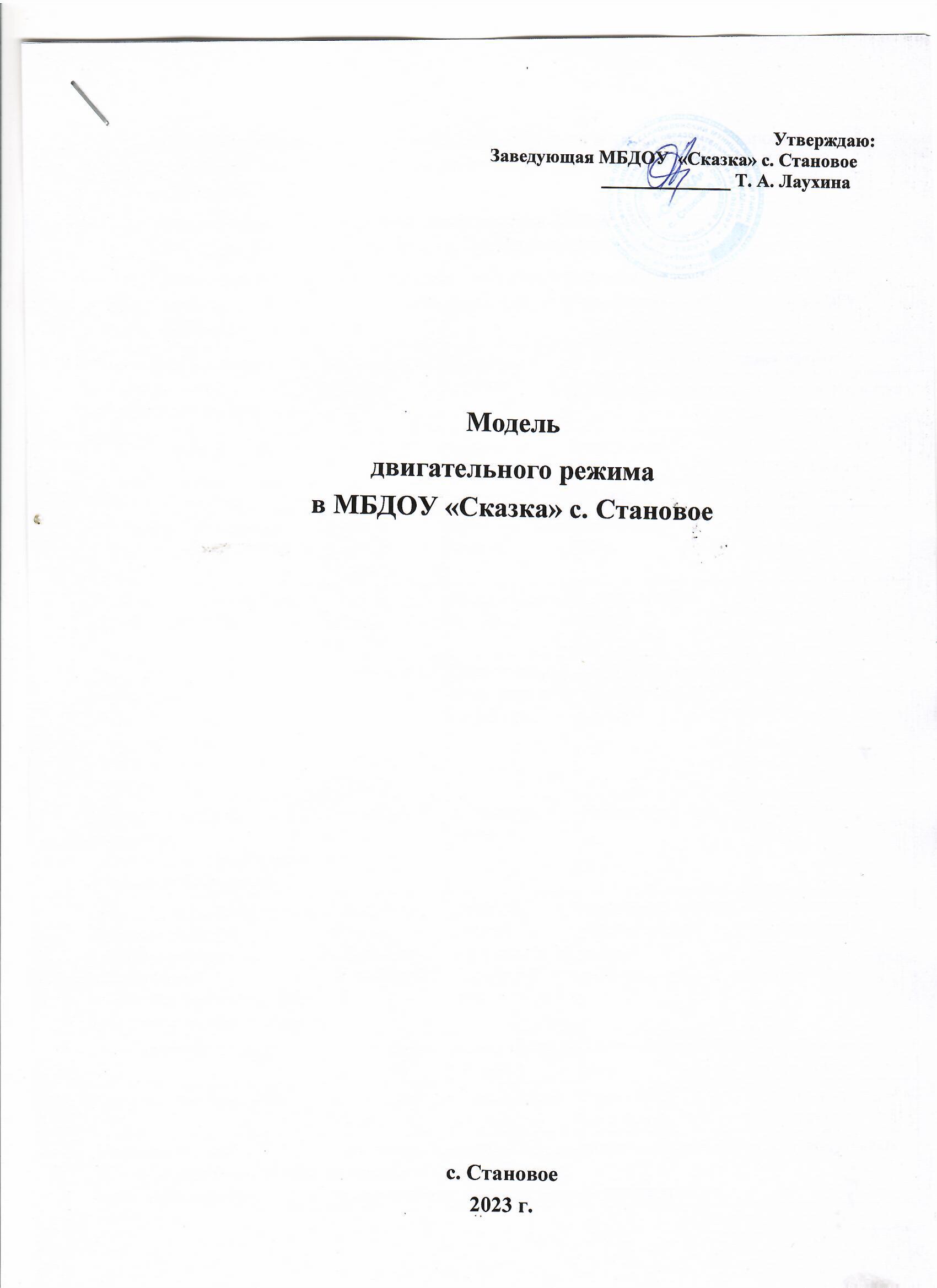 Утверждаю:                                                                    Заведующая МБДОУ  «Сказка» с. Становое                                                                                           ______________ Т. А. ЛаухинаМодель двигательного режима в МБДОУ «Сказка» с. Становоес. Становое2023 г.Оздоровительные – обеспечить охрану жизни и укрепления здоровья ребёнка. Способствовать совершенствованию всех функций детского организма.Образовательные – формировать основы физической культуры. Формировать у детей начальные представления о ЗОЖ.Воспитательные – воспитывать интерес к различным видам двигательной деятельности. Способствовать развитию положительных волевых качеств у ребёнка.Модель двигательного режима по всем возрастным группамМладшие группыСредние группыРазновозрастная группаРазновозрастная группаМодель двигательного режима по всем возрастным группамМладшие группыСредние группыСтаршаяподгруппаПодготовительнаяподгруппаУтренняя гимнастикаЕжедневно
5-6 мин.Ежедневно
6-8 мин.Ежедневно
8-10 мин.Ежедневно
10-12 мин.Физкультминутки 2-3 мин.2-3 мин.2-3 мин.2-3 мин.Музыкальные занятия2 раза в неделю
15 мин.2 раза в неделю
20 мин.2 раза в неделю
25 мин.2 раза в неделю
30мин.Физкультурные занятия
(2 в зале, 1 на улице)3 раза в неделю
15 мин.3 раза в неделю
20 мин.3 раза в неделю
25 мин.3 раза в неделю
30 мин. Подвижные игры:
- сюжетные;
- бессюжетные;
- игры-забавы;
- соревнования;
- эстафеты.Ежедневно не менее двух игр по 5-7 мин.Ежедневно не менее двух игр по 7-8 мин.Ежедневно не менее двух игр по 8-10 мин.Ежедневно не менее двух игр по 10-12 мин.Оздоровительные мероприятия:
- гимнастика пробуждения
- дыхательная гимнастикаЕжедневно 5 мин.Ежедневно
6 мин.Ежедневно 7 мин.Ежедневно
8 мин.Физические упражнения и игровые задания:
- артикуляционная гимнастика;
- пальчиковая гимнастика;
- зрительная гимнастика.Ежедневно, сочетая упражнения по выбору 3-5 мин.Ежедневно, сочетая упражнения по выбору 6-8 мин.Ежедневно, сочетая упражнения по выбору
8-10 мин.Ежедневно, сочетая упражнения по выбору
10-15 мин.Физкультурный досуг1 раз в месяц до 15 мин.1 раз в месяц до 20 мин.1 раз в месяц до 30 мин.1 раз в месяц
до 40 минСпортивный праздник2 раза в год до 30 мин.2 раза в год до 45 мин.2 раза в год
до 1 часа2 раза в год
до 1 часаСамостоятельная двигательная деятельность детей в течение дняЕжедневно. Характер и продолжительность зависят от индивидуальных данных и потребностей детей.
Проводится под руководством воспитателя.Ежедневно. Характер и продолжительность зависят от индивидуальных данных и потребностей детей.
Проводится под руководством воспитателя.Ежедневно. Характер и продолжительность зависят от индивидуальных данных и потребностей детей.
Проводится под руководством воспитателя.Ежедневно. Характер и продолжительность зависят от индивидуальных данных и потребностей детей.
Проводится под руководством воспитателя.